LOYOLA COLLEGE (AUTONOMOUS), CHENNAI – 600 034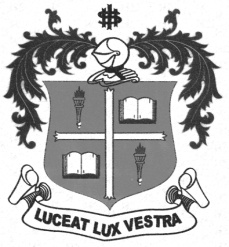 U.G. DEGREE EXAMINATION – LANGUAGESFIRST SEMESTER – NOVEMBER 2011TL 1083 - GENERAL TAMIL – I (06-09 Batch Only)                 Date : 04-11-2011 		                         Time : 1:00 - 4:00 	  Dept. No.                                           Max. : 100 Marks				x=		x=										x=